应急预案根据《中华人民共和国突发事件应对法》的相关法律规定，养老机构护理部门是直接为老人提供服务、与老人日常接触的部门，因此建立适宜而完善的应急预案体系是规范化管理 `的必要条件。对日常运营管理、老人生命安全、防范风险都起着非常重要的作用。在养老机构应急预案编制中，，主要涉及与老人相关的公共卫生、急病、猝死、误吸、自杀倾向、坠床、身故等几个方面。具体危险事件应急处理流程图及应急预案如下所示。1 食物中毒时应急预案1、目的为及时有效地预防、控制和消除突发食物中毒事件的危害，保障老人身体健康与生命安全，维护正常的社会秩序。2、操作流程见图2-34。（1）发现情况后立即向医护人员和行政总值班汇报，并通知院长及老人家属。图2-34 食物中毒应急处理流程图（2）以最快速度将中毒人员送往医院（3）由医护人员封存现有食物，无关人员不允许到食堂（4）无关人员未经批准不准到医疗单位探视，以免影响秩序（5）根据院领导要求，分别向上级主管部门和防疫部门报告（6）护理主管对相关责任人整件事情详细了解，记录，向院部汇报（7）总结事故发生的原因并进行分析注意事项（1）稳定老人、家属情结,要求每位员工不得以个人名义向外扩散消息,以免引起不必要的混乱 (2)如有家属来院探视,由护理中心做好家属的思想工作和接待工作。 (3)如果有新闻媒体要求采访,必演经过院长同意:未经同意,任何人不得接受采访,以避免报道失实2 老人疾病送医时应急预案 1、操作流程（1）当班人员发现或突然接到老人突发疾病状况发生时，马上赶到现场，查看老人状况，同时立即通知医护小组进行急救，向行政总值班人员汇报（2）经医护小组决定①老人病情允许,医护小组共同商量,采取适当的措施,并叮嘱员工如何进行照顾护理,同时做好同室老人安抚工作②老人病情情况紧急,工作人员配合医生就地进行抢救,根据医生、医护小组商量判断,拨打120急救③通知老人家属,做好沟通安抚工作④护理主管对相关责任人对整件事情进行详细了解、记录,向院部汇报。②老人从医院转回院后,工作人员按照医嘱照顾老人(给老人准备营养汤)直至老人身体情况稳定③对整件事情的发生情况进行具体分析总结学习3 老人发生猝死时应急预案发现或接收到老人突发猝死情况时,马上赶到现场,查看老人情况,立即通知医护小组(医生、护理 主管、班组长),利用心脏拍击按摩、人工呼吸等急救措施就地抢救,向行政总值班人员汇报。 老人病情情况紧急,工作人员配合医生就地进行抢救,根据医护小组商量判断,拨打120急救派人共同送到医院治疗 通知老人家属,做好沟通和安慰工作 护理主管要求相关责任人对整件事情进行详细调查取证,记录,向院部汇报 医院医生出具了死亡证明书时,协助医护人员了解家属是否需要其他协助,如殡仪馆服务等。总结:对整个事件的发生情况进行分析、总结。 （7）护理主管对整个事件进行调查，分析事件发生的原因，进行员工学习培训等，采取适当措施，严禁类似事件再次发生4 老人坠床、摔倒时应急预案1、操作流程见图2-39当班人员发现或接收到老人坠床、摔倒等情况发生时，马上赶到现场，查看老人情况，同时立即通知医护小组（医生、护理主管、班组长）、向行政总值班人员汇报，对老人生命体征进行初步检查（心跳、血压、疼痛情况等）。经过医护小组商量决定老人病情允许，医护小组共同检查老人受伤情况，采取适当的措施，并叮嘱员工如何进行照顾护理。老人病情有变化，情况紧急，工作人员配合医生就地进行适当抢救，立刻拨打120急救，派人陪同到医院治疗。通知老人家属，做好沟通和安慰工作。护理主管要求相关责任人对整件事进行调查取证，记录，向院部汇报。老人从医院转回院后工作人员按照医嘱照顾老人（给老人准备营养汤），直至老人身体情况稳定。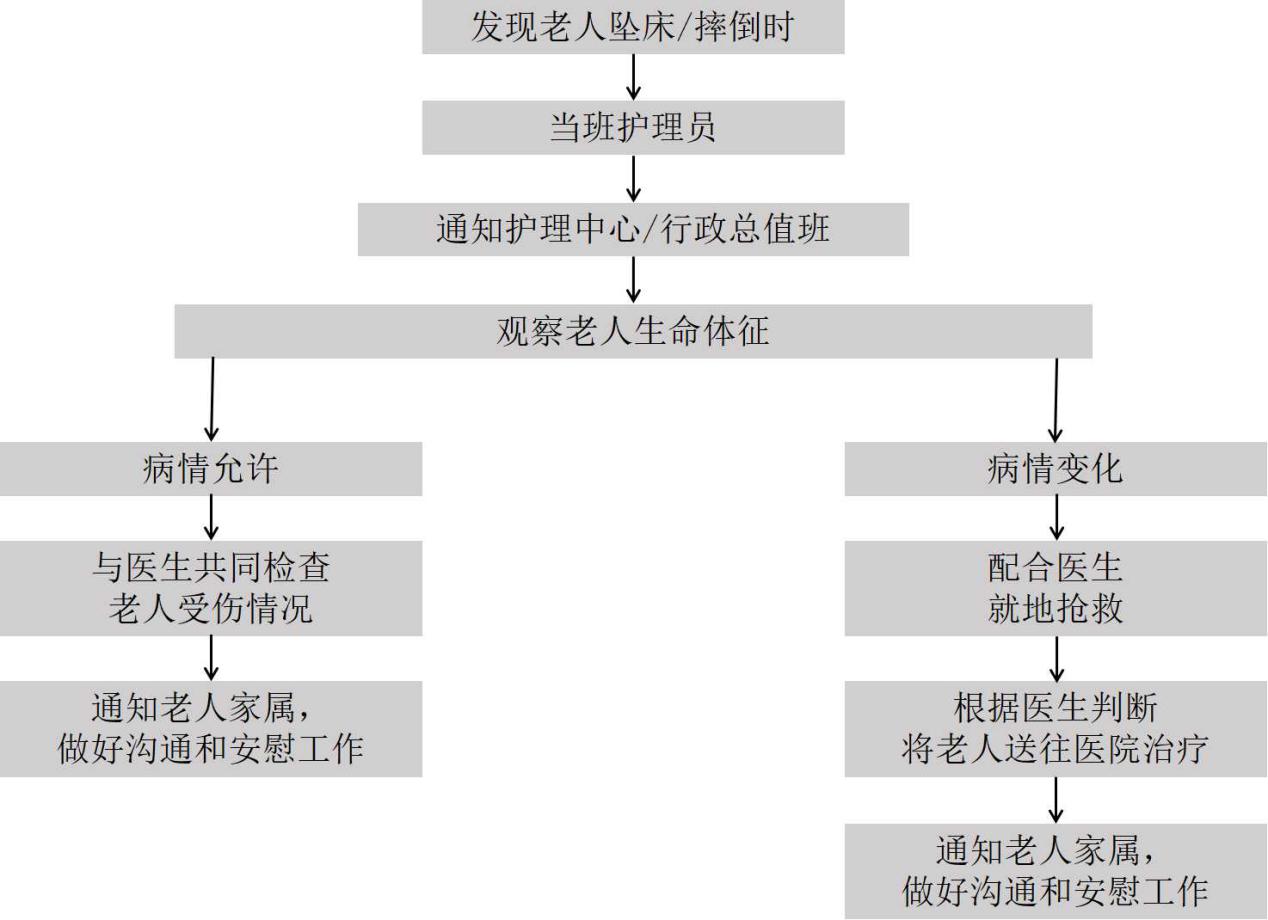 对整个事件的发生情况进行详细分析、总结、日常工作中展开进一步学习，尽量预防类似事情发生。5 老人外出或不归时的紧急预案1、操作流程见图2-40当老人发生外出或不归时，立即通知护理中心，向行政总值班汇报。从门卫处查看老人外出记录（门卫处老人外出登记、摄像记录等），询问相关工作人员老人外出原因及具体情况，尽可能搜集更多信息寻找老人。到小区内寻找老人，查看小区门口录像，询问小区附近人员等，查找老人去处。联系老人家属，寻找老人，上报请求有关部门协助寻找老人。老人返回院里后，查看老人身体情况。按有关规定对整个事件进行处理。老人确属不归的，由护理中心对老人的物品进行保管，清点。立即上报有关部门。安抚老人及家属情绪，做好疏导、沟通工作。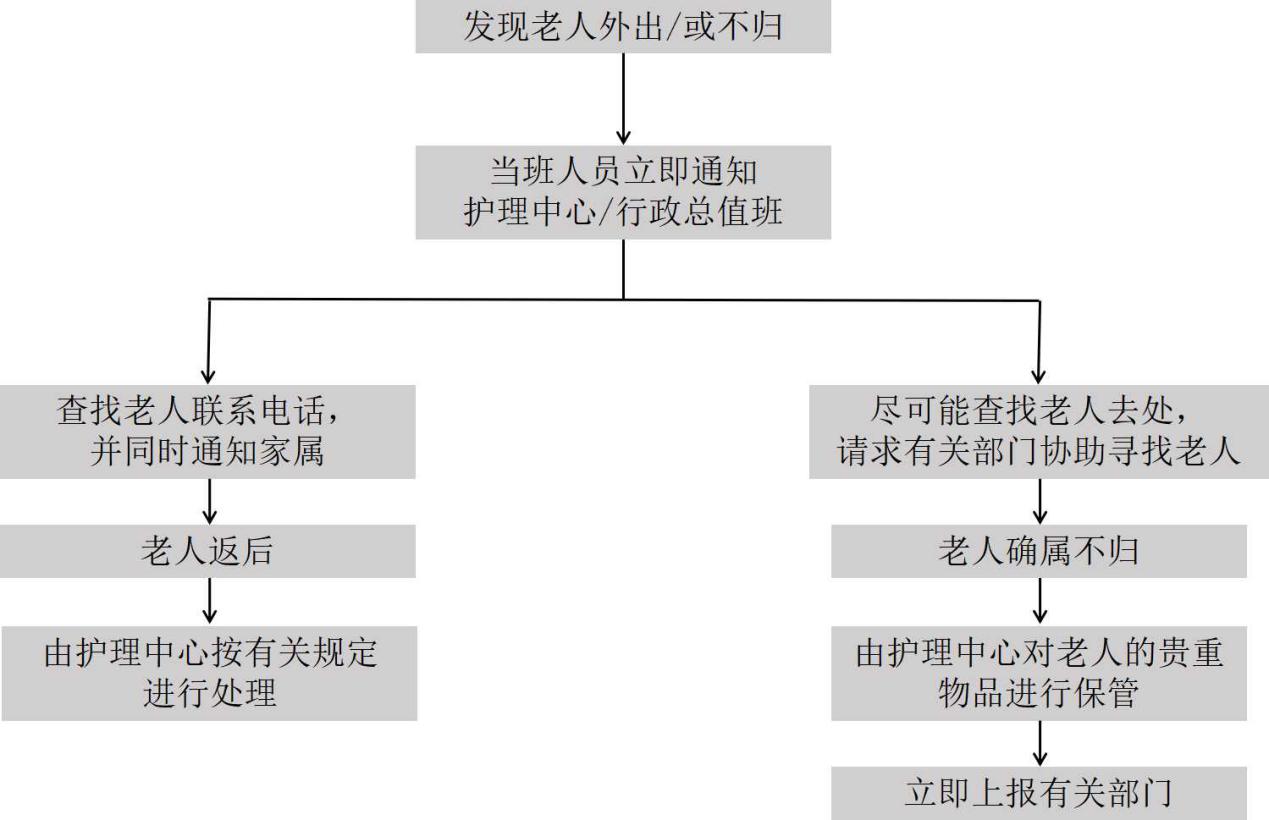 6 老人发生烧伤时应急预案老人发生烧烫伤意外事件时,工作人员能及时、果断采取有效的措施,降低老人受伤程度,保障老人生命安全操作流程 （1）老人发生烧伤时,护理员须马上扑灭火源 （2）老人发生烫伤时,护理员立即将老人脱离热源（3）护理员立即通知医生护理中心，汇报行政总值班人员帮老人剪除衣物，进行伤口处理，浸冷、冰水，持续用冷水冲洗。衣物小组判断后，根据老人受伤情况拨打120急救电话，安排当日行政值班人员送老人到医院进行治疗。通知老人家属，并告知老人详细情况，做好沟通、安抚工作。护理主管要求相关责任人对整个事件进行了解、记录，向院部汇报。老人从医院转回院后，工作人员按照医嘱照顾老人，直至老人身体情况稳定对整个事件的发生进行具体分析、总结、学习。